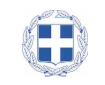 Σχολική κάρτα για COVlD-19Προσωπικά στοιχείαΣτοιχεία παιδιούΣτοιχεία self-testΗμερομηνία:Ο- Η Δηλ.(Υπογραφή)Όνομα:Επώνυμο:Όνομα Πατρός:Όνομα Μητρός:Ημερομηνία Γέννησης:Όνομα:Επώνυμο:Όνομα Πατρός:Όνομα Μητρός:Ημερομηνία Γέννησης:ΑΜΚΑ:Ημερομηνία διεξαγωγής self-test:Τύπος τεστ:Αποτέλεσμα self-test: